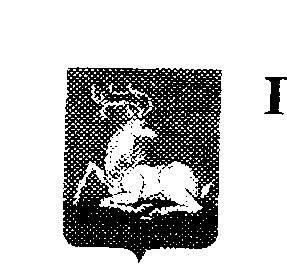 УПРАВЛЕНИЕ ОБРАЗОВАНИЯАдминистрации Одинцовского муниципального районаП Р И К А З А   07.12.2012 г.   №1929 г. Одинцово   Об итогах муниципального этапа всероссийскойОлимпиады школьников по немецкому языкув 2012-2013  учебном году	На основании приказа Управления образования Администрации Одинцовского муниципального района  № 1783  от 26  ноября 2012  г.   «О проведении муниципального этапа всероссийской олимпиады школьников по немецкому языку в 2012-2013 учебном году»  08.12.2012 года была проведена  олимпиада по немецкому языку.	В муниципальном этапе всероссийской олимпиады школьников по немецкому языку  приняли участие 32  обучающихся (7-8 классы-8 обучающихся,9-11 классы-24 обучающихся) из всех муниципальных общеобразовательных учреждений Одинцовского муниципального  района, в которых  преподается немецкий язык, и 1 НОУ (Гимназия АНОО ВПО «Одинцовский гуманитарный институт»). Решением  жюри призовые места распределились:  I параллель (7-8 классы):(Максимальный балл 70) II параллель (9-11 классы):(Максимальный балл 109)На основании  вышеизложенного  П Р И К А З Ы В А Ю:	1. Обучающихся, ставших победителями муниципального этапа всероссийской олимпиады школьников по немецкому языку, наградить грамотами Управления образования Администрации Одинцовского муниципального района.	2. Обучающихся, ставших призерами муниципального этапа всероссийской олимпиады по немецкому языку, наградить грамотами учебно-методического центра «Развитие образования».3.	Рекомендовать руководителям общеобразовательных учреждений объявить благодарность следующим учителям, подготовившим победителей и призеров муниципального этапа  всероссийской  олимпиады  школьников  по немецкому языку в 2012 - 2013 учебном году: 4. Контроль за исполнением приказа возложить на директора УМЦ «Развитие образования» Ж.В.Шрамко.Начальник Управления образования                                        Л.Е.ЕгоровФИОобучающегосяБаллыОУФИО учителяПобедительПобедительПобедительПобедительЕфремова Галина Владимировна49Гимназия АНОО ВПО «Одинцовский гуманитарный институт»Вахрушева Е.Н.ПризерыПризерыПризерыПризерыБарановская Екатерина Игоревна40Гимназия АНОО ВПО «Одинцовский гуманитарный институт»Кауфман Т.В.Котова Анастасия Денисовна40МБОУ Одинцовская СОШ № 12Щенникова Л.П.ФИОобучающегосяБаллыОУФИО учителяПобедительПобедительПобедительПобедительДюрр Аннамария Штефановна90МБОУОдинцовская гимназия № 11Бакланова Е.С.ПризерыПризерыПризерыПризерыШакарьян София Александровна82МБОУОдинцовская гимназия № 7Пастухова Л.И.Ларионова Мария Константиновна74Гимназия АНОО ВПО «Одинцовский гуманитарный институт»Кауфман Т.В.Анисимов  Владислав Евгеньевич72МБОУ Мало-Вяземская сош.Лемешева Т.Е.Прохорова Дарья Григорьевна68Гимназия АНОО ВПО «Одинцовский гуманитарный институт»Кауфман Т.В.ФИООУКоличество призеровБакланова Екатерина СергеевнаМБОУ Одинцовская гимназия №11ПобедительВахрушева Елена НиколаевнаГимназия АНОО ВПО «Одинцовский гуманитарный институт»ПобедительКауфман Татьяна Викторовна Гимназия АНОО ВПО «Одинцовский гуманитарный институт»3 призёраЛемешева Татьяна ЕвгеньевнаМБОУ Мало-Вяземская сош.ПризёрПастухова Людмила ИвановнаМБОУ Одинцовская гимназия №7ПризёрЩенникова Любовь ПетровнаМБОУ Одинцовская СОШ № 12 Призёр